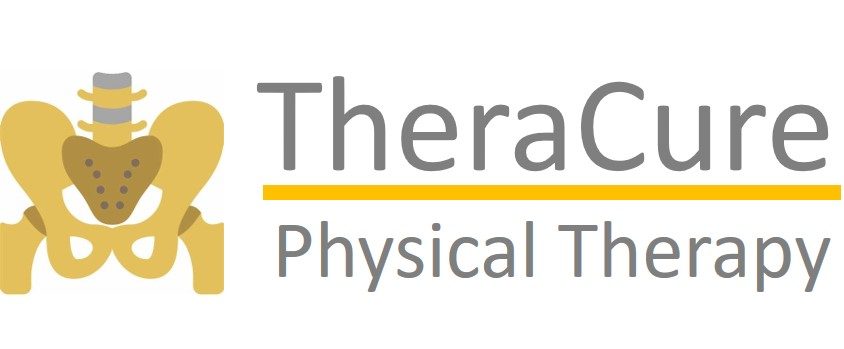 Name: (First):                                             (M.I.):                                                   (Last):Street Address:                                                                                                         Apt. # City:                                             State:                             Zip:                                   SSN: Date of Birth:                               Age:                               Sex: Home Phone:                                                                                    Cell Phone: Okay to leave message. ___ Yes ___ No E-mail Address: How would you like appointment reminders: ___ Call ___ Text ___ Email ______ Other Person to Contact in Case of Emergency: Phone Number:                                                                            Relationship: Primary Care Dr.                                                                         Phone: How did you hear about us: _____ MD _____ Internet _____ Family/Friend _____ OtherPayment Source: Private Insurance                                                Workers Compensation                                    Self-Pay                                                                 Auto Insurance Carrier: ID/Claim #:                                                  Secondary Insurance: ASSIGNMENT OF BENEFITS:  I understand that I am responsible for all charges weather or not they are paid by my insurance. I authorize Advanced Physical Therapy & Ergonomics, Inc. to release any information necessary to secure payment of benefits. I authorize my insurance benefits to be paid directly to Advanced Physical Therapy & Ergonomics, Inc. I understand that payment for service is expected at time service is rendered unless my insurance is to be billed. Advanced Physical Therapy & Ergonomics, Inc. will gladly help obtain insurance coverage information and referrals for you. However, I understand that it is my responsibility to know the coverage and benefits of my insurance plan. Print Name                                                         Signature                                                      Date